The NeuronLabel the below structure of Neuron, using appropriate terms.Below is a list of different parts of a neuron. On the lines following each word, write out what that structure does for the neuron (its function) and where it is located on the neuron.Axon:____________________________________________________________________________________________________________________________Cell Body:_______________________________________________________________________________________________________________________Dendrites:_______________________________________________________________________________________________________________________Myelin:__________________________________________________________________________________________________________________________Nucleus:_________________________________________________________________________________________________________________________Axon/ Synaptic Terminal:_______________________________________________________________________________________________________________Read Pg. 89 and 91 from your text book and answer questions 1,2 and 7 on page 93.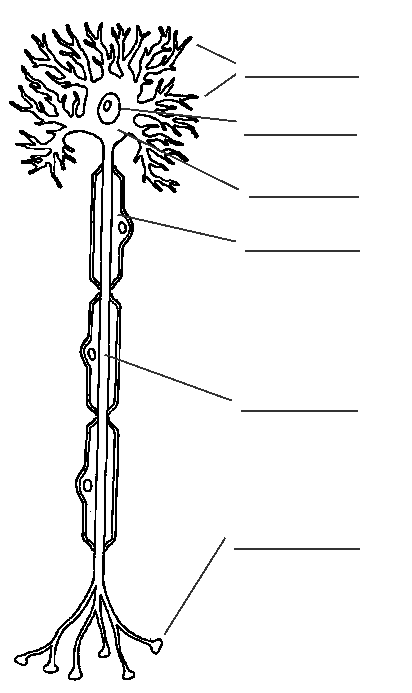 